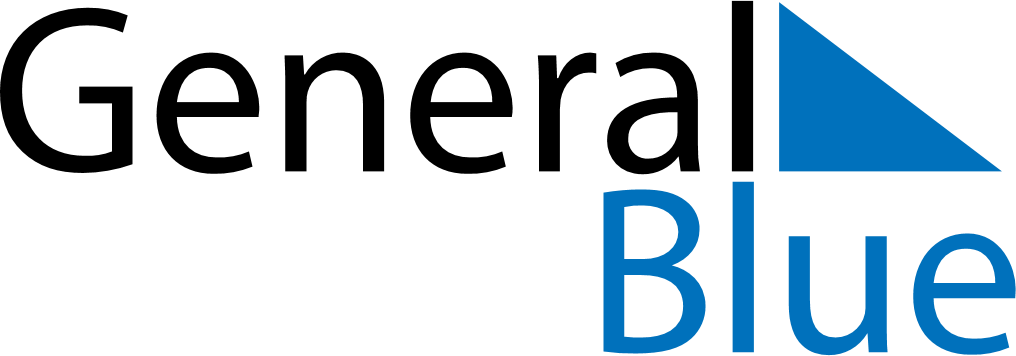 June 2024June 2024June 2024June 2024June 2024June 2024June 2024Trmice, Ustecky kraj, CzechiaTrmice, Ustecky kraj, CzechiaTrmice, Ustecky kraj, CzechiaTrmice, Ustecky kraj, CzechiaTrmice, Ustecky kraj, CzechiaTrmice, Ustecky kraj, CzechiaTrmice, Ustecky kraj, CzechiaSundayMondayMondayTuesdayWednesdayThursdayFridaySaturday1Sunrise: 4:56 AMSunset: 9:07 PMDaylight: 16 hours and 10 minutes.23345678Sunrise: 4:55 AMSunset: 9:08 PMDaylight: 16 hours and 12 minutes.Sunrise: 4:55 AMSunset: 9:09 PMDaylight: 16 hours and 13 minutes.Sunrise: 4:55 AMSunset: 9:09 PMDaylight: 16 hours and 13 minutes.Sunrise: 4:54 AMSunset: 9:10 PMDaylight: 16 hours and 15 minutes.Sunrise: 4:54 AMSunset: 9:11 PMDaylight: 16 hours and 17 minutes.Sunrise: 4:53 AMSunset: 9:11 PMDaylight: 16 hours and 18 minutes.Sunrise: 4:53 AMSunset: 9:12 PMDaylight: 16 hours and 19 minutes.Sunrise: 4:52 AMSunset: 9:13 PMDaylight: 16 hours and 21 minutes.910101112131415Sunrise: 4:52 AMSunset: 9:14 PMDaylight: 16 hours and 22 minutes.Sunrise: 4:51 AMSunset: 9:15 PMDaylight: 16 hours and 23 minutes.Sunrise: 4:51 AMSunset: 9:15 PMDaylight: 16 hours and 23 minutes.Sunrise: 4:51 AMSunset: 9:15 PMDaylight: 16 hours and 24 minutes.Sunrise: 4:51 AMSunset: 9:16 PMDaylight: 16 hours and 25 minutes.Sunrise: 4:51 AMSunset: 9:17 PMDaylight: 16 hours and 25 minutes.Sunrise: 4:51 AMSunset: 9:17 PMDaylight: 16 hours and 26 minutes.Sunrise: 4:50 AMSunset: 9:18 PMDaylight: 16 hours and 27 minutes.1617171819202122Sunrise: 4:50 AMSunset: 9:18 PMDaylight: 16 hours and 27 minutes.Sunrise: 4:50 AMSunset: 9:19 PMDaylight: 16 hours and 28 minutes.Sunrise: 4:50 AMSunset: 9:19 PMDaylight: 16 hours and 28 minutes.Sunrise: 4:50 AMSunset: 9:19 PMDaylight: 16 hours and 28 minutes.Sunrise: 4:51 AMSunset: 9:19 PMDaylight: 16 hours and 28 minutes.Sunrise: 4:51 AMSunset: 9:20 PMDaylight: 16 hours and 28 minutes.Sunrise: 4:51 AMSunset: 9:20 PMDaylight: 16 hours and 28 minutes.Sunrise: 4:51 AMSunset: 9:20 PMDaylight: 16 hours and 28 minutes.2324242526272829Sunrise: 4:51 AMSunset: 9:20 PMDaylight: 16 hours and 28 minutes.Sunrise: 4:52 AMSunset: 9:20 PMDaylight: 16 hours and 28 minutes.Sunrise: 4:52 AMSunset: 9:20 PMDaylight: 16 hours and 28 minutes.Sunrise: 4:52 AMSunset: 9:20 PMDaylight: 16 hours and 28 minutes.Sunrise: 4:53 AMSunset: 9:20 PMDaylight: 16 hours and 27 minutes.Sunrise: 4:53 AMSunset: 9:20 PMDaylight: 16 hours and 27 minutes.Sunrise: 4:54 AMSunset: 9:20 PMDaylight: 16 hours and 26 minutes.Sunrise: 4:54 AMSunset: 9:20 PMDaylight: 16 hours and 25 minutes.30Sunrise: 4:55 AMSunset: 9:20 PMDaylight: 16 hours and 24 minutes.